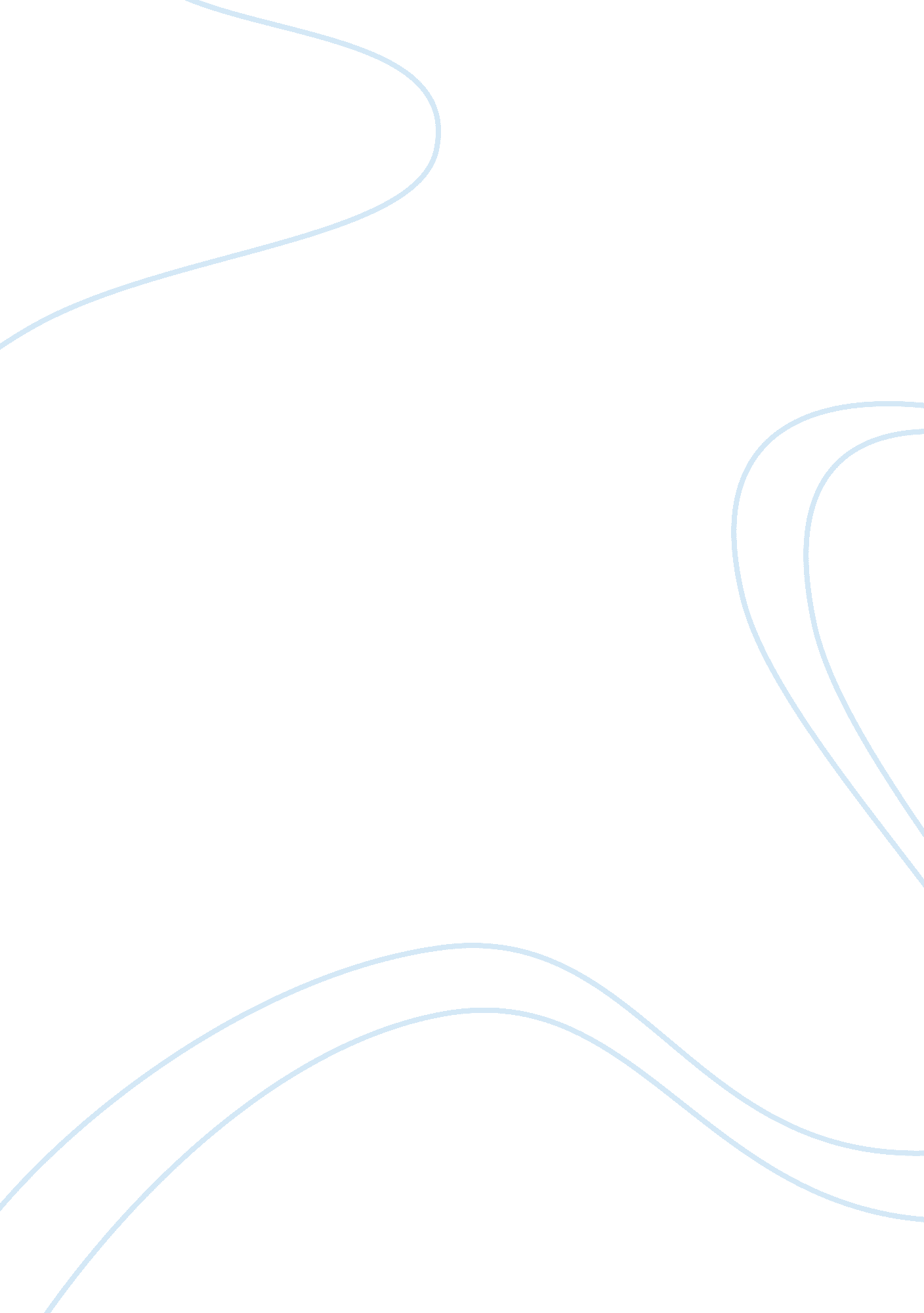 Affirmative action (position paper)Sociology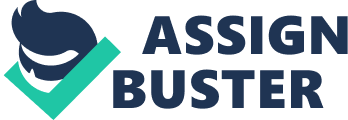 Affirmative actions It is rational and reasonable that like other government s, the central intelligence agency perceives affirmative action as a social goal since includes everybody in the operation of daily activities. In line with affirmative action in relation employment within the U. S, veteran preferences for public employment have been inherent to desperate impacts, color blind and narrowly tailored activities within the states. Employment in the U. S military has been based on defensive policy, which is a prohibitive act since goes contrary to the policy governing employment industry. The employment should be based on gender equality, which is evident in hiring and promotion notion as well as elimination of racial discrimination. 
Concerning American publicity, the government has ensured that racial discrimination against African-Americans and people of color are eliminated in employment industry. In the employment norm, the government has laid down strategies that ensure no barrier is created so that any qualified person is employed. Affirmative action in the U. S is fighting to ensure that there is no discrimination based on either gender or race. The affirmative action calls for equality in that every person should be given equal opportunity based on his or her qualification. 
In the U. S, an aspect of public policy has triggered employment industries to look in depth on the facet of discrimination, which has led to abuse of civil liberties of Americans. Various laws and policies have been laid down to ensure that there is equal employment opportunity and affirmative actions are dealt with. Public policies with inherent contradictions can be seen as a negative impact towards employment facet leading to disparate impact, color-blind and narrowly tailored actions. 
Prominent military assert that the decisions dismissing affirmative action would hinder minority recruitment programs of officers in the U. S military. It is rational to use race in admission choices. “ Racial diversity in the officer recruitment sustains and maintains the effectiveness and efficiency of the U. S’s armed forces. In addition, diversity promotes group work or teamwork significant in the officer corp. therefore, it is significant for students either minority or white to study about cultures of other people”. In order to implement the affirmative actions bodies such as UCLA and JROTC have programs in schools that aim to support students of color (O’Connell 78). 
Approaches to affirmative action in terms of Catholic and Protestant applicants for the police service of the U. S, the legal ability has laid down strategies that could see the government of European Union engage in positive action towards the issue of employment. Racial discrimination in regards to employment has been evident U. S mlitary a long time. This has forced the members of the entire States to introduce effective measures that overlooked races context, disability and religion as far as the issue of employment is concerned. 
Work Cited 
O’Connell, Chuck. Race and ethnicity. New York: Pearson, 2003. Print. 